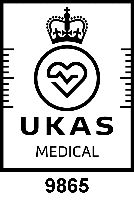 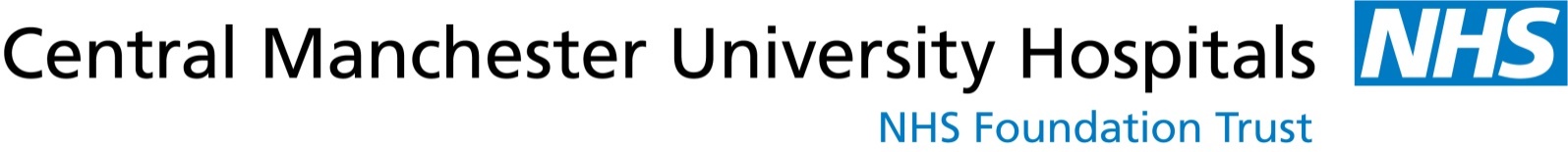 CI Code*Clinical Indication NameTest NameTest CodePlease tickM18Renal Cell Carcinoma - AdultFH, SDHA, SDHB, SDHC, SDHD, VHL, ELOC (TCEB-1), TSC1/2, MET, BRAFM18.2TFE3, NTRK fusionsM18.6M217Bladder CancerFGFR2, FGFR3 M217.1FGFR2, FGFR3, NTRK fusionsM217.3M218Prostate CancerBRCA1, BRCA2, ATM, CDK12M218.1NTRK fusionsM218.2M219Pancreatic CancerBRCA1, BRCA2M219.1NTRK fusionsM219.2MSI TestingM219.5VariousAny Tumour TypeNTRK fusionsVarious